                    Кыргыз Республикасынын               Билим жана Илим  министирлиги                ОШ Мамлекеттик УниверситетиДүйнөлүк тилдер жана маданият           факультети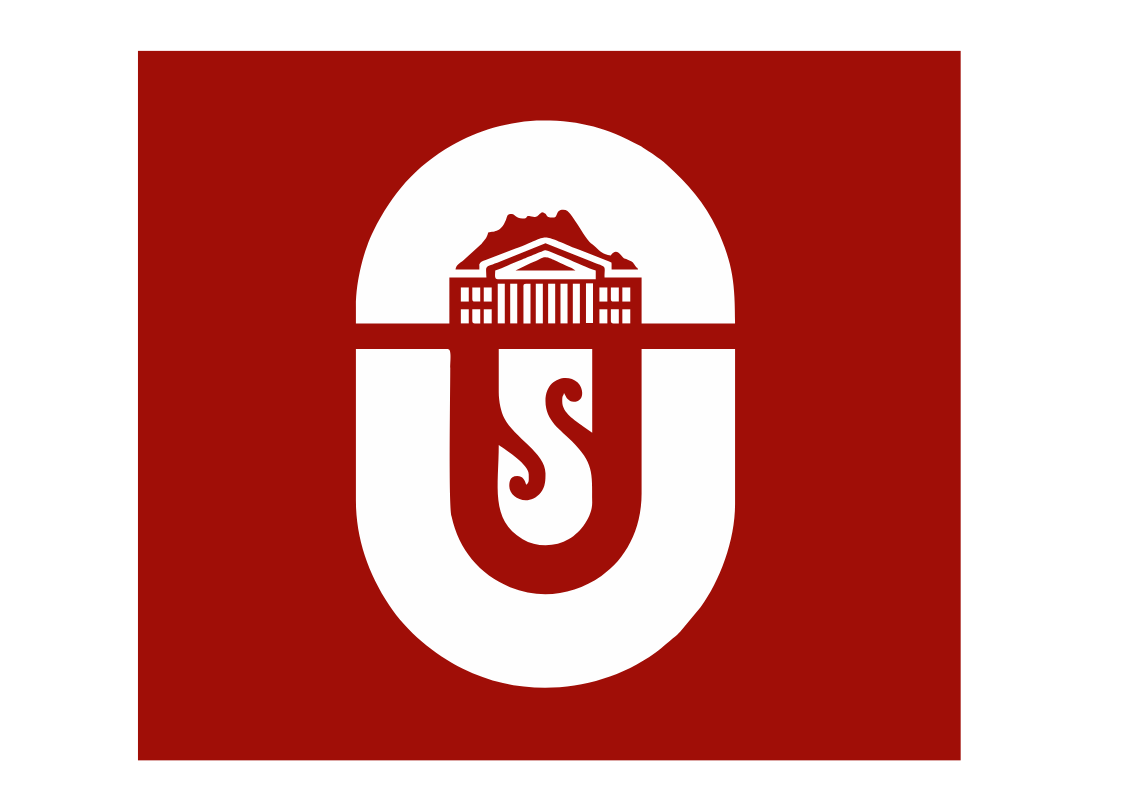             Факультеттер аралык чет тилдер                   кафедрасынын улук окутуучусу       Шамуратова Арзыкандын                                                       П О Р Т Ф О Л И О С У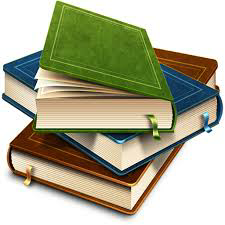 Ош-2023Портфолионун           түзүлүшү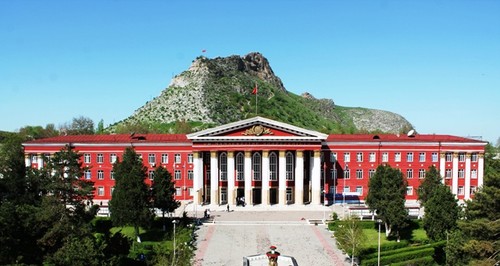                                                           РЕЗЮМЕ    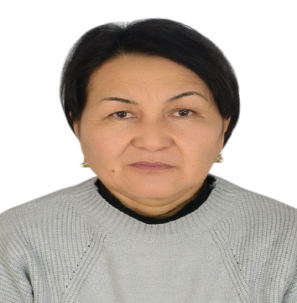      Шамуратова Арзыкан Нуркасымовна  Байланыш дареги:     Өзү жөнүндө маалымат:  Туулган куну,айы,жылы:       08.08.1964-ж.  Туулган жери:                         Ош областы. Өзгөн району Баш-Дөбө айылы. 	      Үй-бүлөлүк абалы:                   Үй бүлөлүү, төрт баланын энеси.    Улуту:                                        Кыргыз.  Жарандыгы:                               Кыргызстан.   Билими:                                        Жалпы эмгек стажы:                 35жыл.  ОшМУ дагы эмгек стажы:        21  жыл .  Иш тажрыйбасы:                           Р Е З Ю М Е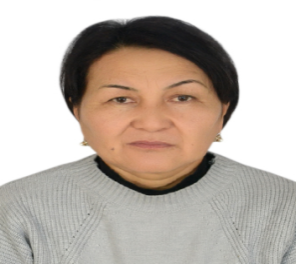 Шамуратова Арзыкан Нуркасымовна                                                                                               Контактные данные:   Общий стаж работы:               35 лет.Стаж работы в ОшГУ:             21  лет .Трудовая деятельность: Профессиональная деятельность:                           “Principles of teaching English”Nazarbaev University    2018                                  Introduction to the foundaition of English teaching.2018                                   Англис тилин академиялык багытта уйронууОшМу ДТжМФ.                                  Professional Development courses.Osh.SU.F.WLC.2019.                                  Effective approaches to teaching English online in Zoom.2020                                  Vocabulary and grammar teaching methods using  Zoom                                                                                                                                                                                                                                                  Education  center “Academia”2020 Награды:        Почетная  грамота  ОшГу ,   Почетная    грамота факультета                                                 Знание языков: кыргызский язык,русский язык,англиский язык . Личные качества: ответственный , честный,пунктуальный.  Компьютерные навыки :  Microsoft Word, Microsoft Excell Internet. Хобби:  чтение книг, музыка.R E S U M E   Shamuratova Arzykan Nurkasymovna                                                  Address:    Abdykarimov  street 315.  Furkat district. Osh, Kyrgyzstan                    Phone:        (996)  0557 08 08 64Еmail :       sharzykan@gmail.comPersonal information:Date of Birth:           08.08.1964-ж.Place of Birth:         Osh oblast,Uzgen region village  Bash-DoboMarital status:         married, mother of 4 children. Natinоlity:               Kyrgyz.Citizenship:             Kyrgyzstan.Education:                     1982-1988   Osh State Pedagogical Institute, Faculty of Foreign                                                                                   Languages, OshTotal work experience:         35 years. Experience at   OshSU:         21  yearsWork experience: 1988-1991      Teacher of English   “Sary- Bulak” secondary school. 1991- 1999     Teacher of English  “Kara- Kulja” secondary school.   1999 –  to  present     Osh State University. The faculty of world languages. Senior                            instructor of  the chair of practical course of English Language.                                                                                                                                                                                           Professional Experience: “Principles of teaching English”Nazarbaev University     2018 Introduction to the foundaition of English teaching.2018  Англис тилин академиялык багытта уйронууОшМу ДТжМФ. Professional Development courses.Osh.SU.F.WLC.2019. Effective approaches to teaching English online in Zoom.2020 Vocabulary and grammar teaching methods using  Zoom                                                                                                                                                         .                                Education  center “Academia”2020  Awards :                                     Diploma of faculty,Honorary diploma of Osh State Univer                                                                            Computer skills:                    Microsoft Word, Microsoft Excels, Internet.Language skills:                    Kyrgyz , Russian, English.Personal skills:                      responsible, punctual, honestHobby:                                  reading, listening to music Англис  тилинин  практикалык курсу кафедрасынын улук  окутуучусуА.Шамуратованын 2015-2020 окуу жылында билимин оркундотуудо квалификациясын  жогорутулатуу боюнча алынган сертификаттар тизмеси1 “Principles of  teaching English”.Nazarbaev University.August 2018.2.”Workshop on research and academic writing  for University teachers”University of Malaya .October.2018.Osh3.”Introduction to the foundation of English  teaching” February- April.35 hours.2018.Jannat-Bilim” Education Center.4.”Teaching  Strategies on making good  test.”Speaking in monolingual classroom”.Osh Kyrgyzstan.March.2018.5.Англис тилин академиялык багытта уйронуу.72 саат.ОшМу ДТжМФ6.Professional Development Courses.36 hours.January 2019 .Osh.Su.Faculty of World Languages and Cultures.7.”Oзун- озу баалоону уюштуруу”.16 саат «Эл баасы» аккредитациялоо агенттиги .05.02.20198.Удостоверение о повышение квалификации «Русский, английский и тюркские языки».  В обьеме72 часа №133.с «04»ноября по»14» ноября 2019 г.9 «.Илимий  макала жазуу технологиясы» 24 саат  .Багыт kg.тренинг борборуЯнварь.2020.ж10.»Интерактивдик методдорду  колдонууну оркундотуу».72 саатБагыт kg.тренинг борбору.Январь.2020ж11»Effective approaches to teaching English online in Zoom». Education center»Academia» .Bishkek .07.08.2020 y.« Vocabulary and grammar  teaching methods using Zoom platform» Education center «Academia « 08.08.2020 y.12.» 21 кылымдын заманбап мугалими « онлайн курсу.лиц:VIs190005778 «Аян» окуу борбору.20.09.2020 ж»Окутуучулардын электрондук билим беруу жана дистанттык окуу технологияларын колдонуу»72 саат Лиц.№18190005778 .Professional level, British TESOL programme.30-АпрельBRITISH TESOL CERTIFICATE online Workshops IMPERIAL ENGLISH UK.2023.30.04.           Дүйнөлүк тилдер жана Маданият факультетинин англис тилинин                     практикалык курсу кафедрасынын улук окутуучусу                      Шамуратова Арзыкандын  илимий  эмгектеринин тизмеси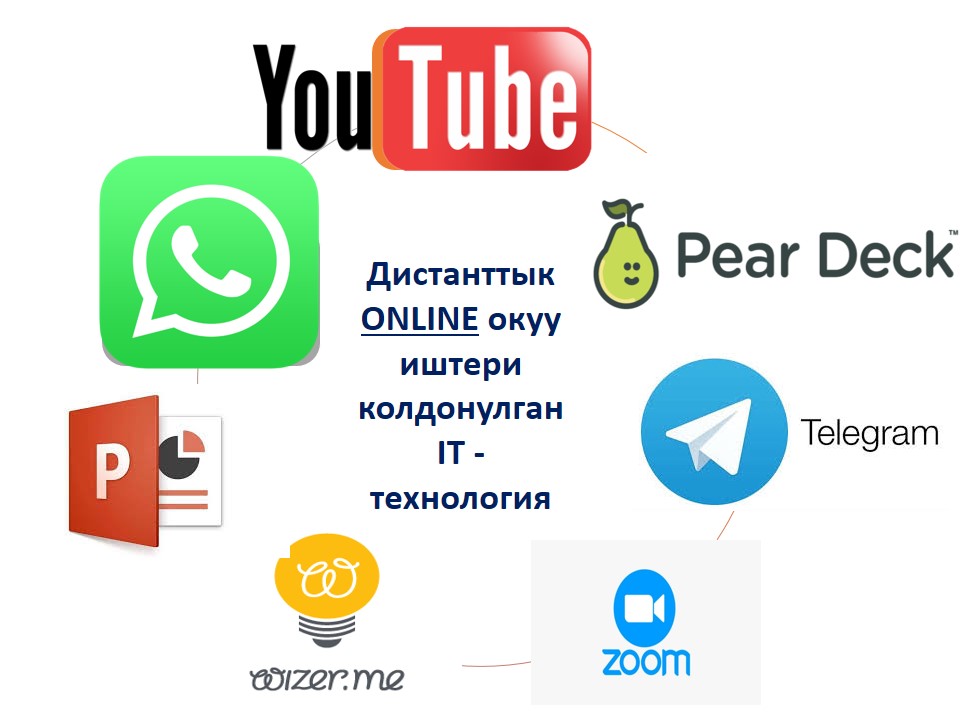 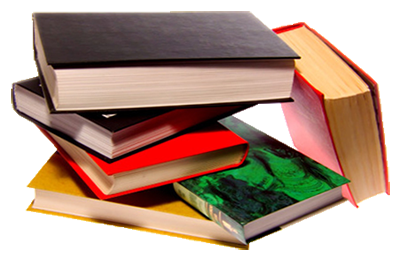                     Тузгон: Шамуратова .А 2023 жҮй дареги:                     Фуркат, Абдукаримов көчөсү 315.           Мобилдик телефону:    (996)  0557 08 08 64Еmail :   sharzykan@gmail.com  1982- 1988жж.   Ош Педагогикалык Институту. Чет тилдер факультети,        1982- 1988жж.   Ош Педагогикалык Институту. Чет тилдер факультети,       англис жана немец тили окутуучусу.1988-1991-жж.  Сары –Булак  орто мектеби, Совет  району,  англис тили мугалими;1988-1991-жж.  Сары –Булак  орто мектеби, Совет  району,  англис тили мугалими;1988-1991-жж.  Сары –Булак  орто мектеби, Совет  району,  англис тили мугалими;1988-1991-жж.  Сары –Булак  орто мектеби, Совет  району,  англис тили мугалими;1991-1999-жж. Кара-Кулжа орто мектеби , Кара-Кулжа району  англис тили мугалими;1999ж – жылдан азыркыга чейин:  ОшМУ. Дүйнөлүк тилдер жана маданият                факультети. Англис тилинин практикалык курсу кафедрасында  улук               окутуучу.Кесиптик иш тажрыйбасы:                                                   “Principles of teaching English”Nazarbaev Univer 2018                                               .Introduction to the foundaition of English teaching.2018                                                 Англис тилин академиялык багытта уйронууОшМу ДТжМФ.                                                Professional Development courses.Osh.SU.F.WLC.2019.                                                Effective approaches to teaching English online in Zoom.2020                                                Vocabulary and grammar teaching methods using  Zoom                                                                                                                                                         .                                               Education  center “Academia”2020                                               « XXI  кылымдын заманбап мугалими» онлайн       курсу20.09.2020. Аян окуу борбору.»Окутуучулардын Электрондук билим беруу жана дистанттык  окуу технологияларын колдонуу менен окуу прцессин уюштуруудагы кесиптик компетенттуулугун жогорулатуу « 72с.»Аян окуу борбору.Cыйлыктары: ОШМУ нун  ардак грамотасы Чет тилдер факультетинин ардак грамотасы.Билген тилдери:  кыргыз тил,орус тил,англис тили.Өзгөчө сапаттары: жоопкерчиликтүү, чынчыл,,пунктуалдуу. Компьютердик билими :  Microsoft Word, Microsoft Excels, Internet.Хоббиси:                              китеп окуу, музыка.1999ж – жылдан азыркыга чейин:  ОшМУ. Дүйнөлүк тилдер жана маданият                факультети. Англис тилинин практикалык курсу кафедрасында  улук               окутуучу.Кесиптик иш тажрыйбасы:                                                   “Principles of teaching English”Nazarbaev Univer 2018                                               .Introduction to the foundaition of English teaching.2018                                                 Англис тилин академиялык багытта уйронууОшМу ДТжМФ.                                                Professional Development courses.Osh.SU.F.WLC.2019.                                                Effective approaches to teaching English online in Zoom.2020                                                Vocabulary and grammar teaching methods using  Zoom                                                                                                                                                         .                                               Education  center “Academia”2020                                               « XXI  кылымдын заманбап мугалими» онлайн       курсу20.09.2020. Аян окуу борбору.»Окутуучулардын Электрондук билим беруу жана дистанттык  окуу технологияларын колдонуу менен окуу прцессин уюштуруудагы кесиптик компетенттуулугун жогорулатуу « 72с.»Аян окуу борбору.Cыйлыктары: ОШМУ нун  ардак грамотасы Чет тилдер факультетинин ардак грамотасы.Билген тилдери:  кыргыз тил,орус тил,англис тили.Өзгөчө сапаттары: жоопкерчиликтүү, чынчыл,,пунктуалдуу. Компьютердик билими :  Microsoft Word, Microsoft Excels, Internet.Хоббиси:                              китеп окуу, музыка.1999ж – жылдан азыркыга чейин:  ОшМУ. Дүйнөлүк тилдер жана маданият                факультети. Англис тилинин практикалык курсу кафедрасында  улук               окутуучу.Кесиптик иш тажрыйбасы:                                                   “Principles of teaching English”Nazarbaev Univer 2018                                               .Introduction to the foundaition of English teaching.2018                                                 Англис тилин академиялык багытта уйронууОшМу ДТжМФ.                                                Professional Development courses.Osh.SU.F.WLC.2019.                                                Effective approaches to teaching English online in Zoom.2020                                                Vocabulary and grammar teaching methods using  Zoom                                                                                                                                                         .                                               Education  center “Academia”2020                                               « XXI  кылымдын заманбап мугалими» онлайн       курсу20.09.2020. Аян окуу борбору.»Окутуучулардын Электрондук билим беруу жана дистанттык  окуу технологияларын колдонуу менен окуу прцессин уюштуруудагы кесиптик компетенттуулугун жогорулатуу « 72с.»Аян окуу борбору.Cыйлыктары: ОШМУ нун  ардак грамотасы Чет тилдер факультетинин ардак грамотасы.Билген тилдери:  кыргыз тил,орус тил,англис тили.Өзгөчө сапаттары: жоопкерчиликтүү, чынчыл,,пунктуалдуу. Компьютердик билими :  Microsoft Word, Microsoft Excels, Internet.Хоббиси:                              китеп окуу, музыка.1999ж – жылдан азыркыга чейин:  ОшМУ. Дүйнөлүк тилдер жана маданият                факультети. Англис тилинин практикалык курсу кафедрасында  улук               окутуучу.Кесиптик иш тажрыйбасы:                                                   “Principles of teaching English”Nazarbaev Univer 2018                                               .Introduction to the foundaition of English teaching.2018                                                 Англис тилин академиялык багытта уйронууОшМу ДТжМФ.                                                Professional Development courses.Osh.SU.F.WLC.2019.                                                Effective approaches to teaching English online in Zoom.2020                                                Vocabulary and grammar teaching methods using  Zoom                                                                                                                                                         .                                               Education  center “Academia”2020                                               « XXI  кылымдын заманбап мугалими» онлайн       курсу20.09.2020. Аян окуу борбору.»Окутуучулардын Электрондук билим беруу жана дистанттык  окуу технологияларын колдонуу менен окуу прцессин уюштуруудагы кесиптик компетенттуулугун жогорулатуу « 72с.»Аян окуу борбору.Cыйлыктары: ОШМУ нун  ардак грамотасы Чет тилдер факультетинин ардак грамотасы.Билген тилдери:  кыргыз тил,орус тил,англис тили.Өзгөчө сапаттары: жоопкерчиликтүү, чынчыл,,пунктуалдуу. Компьютердик билими :  Microsoft Word, Microsoft Excels, Internet.Хоббиси:                              китеп окуу, музыка.Персональные данные:  Дата рождения:                       08.08.1964г.  Место рождения:                     Ошская область. Узгенский  район. Село Баш-Тюбе.  Семейное положение:            Замужем, мать 4х детей.   Национальность:                     кыргыз   Гражданство:                           Кыргызстан.  Образование:                            высшее          1988-1991гг.средняя школа им  Сары –Булак Советского  района.  1988-1991гг.средняя школа им  Сары –Булак Советского  района.  1988-1991гг.средняя школа им  Сары –Булак Советского  района.  1988-1991гг.средняя школа им  Сары –Булак Советского  района.  1991-1999гг. средняя школа имени Кара-Кулжа ,Кара-Кульджинский  район,учитель  английского языка;1999г – по настоящее время:        ОшГУ. Факультет мировых языков и культуры.Старший преподаватель кафедры практического курса английского языка.1999г – по настоящее время:        ОшГУ. Факультет мировых языков и культуры.Старший преподаватель кафедры практического курса английского языка.1999г – по настоящее время:        ОшГУ. Факультет мировых языков и культуры.Старший преподаватель кафедры практического курса английского языка.1999г – по настоящее время:        ОшГУ. Факультет мировых языков и культуры.Старший преподаватель кафедры практического курса английского языка.№Наименование публикацииПечатная рукописьНазвание журнала, год издания, номер журналаКоличество печатных листов или страницПримечание (указать соавторов)1Developing studentsSpeech habits (статья)печатьВестник №4ОшГУ стр. 141 2004г5 стр.Токтосунова З.2Основы обучения устной иноязычной речи (статья)печатьВестник №2 ОшГУ. 2005г стр.344 стр.Токтосунова З.3Пособие по английскому языку для студентов факультета МИТпечатьОш  2010г68 стр.Токтосунова З.4Auding (статья)печатьВестник №2 ОшГУ 2005г4 стр.Тыныбекова Ч.5Использование текстов в обучении иностранного языка (статья)печатьВестник №2 ОшГУ. 2007г4 стр.Токтосунова З.6Сборник грамматических упражнений для неязыковых специальностейпечатьОш 200764 стр.Токтосунова З.7Табышмактыуюштуруудагыметафоранын ордупечатьВестник №5 ОшГУ 2009г стр 5 стр.Бекматова Ж.8Teacher-made testпечатьВестник № 3 ОшГУ. 2010г4 стр.Тыныбекова Ч.9ТабышмактардынклассификациясыпечатьВестник № 3 ОшГУ 2011г5 стр.Бекматова Ж.10Лингводидактические основы словарной работы на занятиях по русскому языку со студентами иностранцами.печатьЖурнал Теория и практика современной науки.2017г.№6(24)6 стрАрзыматова Ж.11	Особенности самостоятельной работы студентов на занятиях по английскому  языку	печать	Журнал :Теория и практика современной науки 2020г №125стрАрзыматова.Ж12The value of the course from the learners’ point of view.ПечатьЖурнал:Теория и практика современной науки 2021 г.№1(67)5стрАрзыматова.Ж13Text as the basis for creating a creative atmosphere at the lessons of the languageпечатьТеория  и практика современной науки №2(68)20211-4стрАрзыматова Ж14Использование онлайн ресурсов при обучении иностранному языкупечатныйТеория  и практика современной науки №2(68)20216стрШамуратова А15Когнитивно-прагматические аспекты исследования паре миологических единиц.ПечатныйЖурнал:  “Актуальные научные исследования в современном мире»2021г.Выпуск 11-7 (79) 5стрМамрасулова А16Особенности фонетического и грамматического развитие медицинской терминологии в английском, русском, кыргызском языкахпечатныйМеждународный журнал гуманитарных и естественных наук Май 20235 стрСабирбаева З